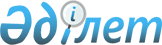 О некоторых вопросах регулирования вывоза угляПриказ Министра индустрии и инфраструктурного развития Республики Казахстан от 14 сентября 2022 года № 514. Зарегистрирован в Министерстве юстиции Республики Казахстан 16 сентября 2022 года № 29638
      В соответствии со статьей 18 Закона Республики Казахстан "О регулировании торговой деятельности" и статьей 29 Договора о Евразийском экономическом союзе от 29 мая 2014 года, а также разделом 10 приложения 7 к Договору о Евразийском экономическом союзе от 29 мая 2014 года ПРИКАЗЫВАЮ:
      1. Ввести запрет на вывоз с территории Республики Казахстан сроком на шесть месяцев автомобильным транспортом на уголь каменный, брикеты, окатыши и аналогичные виды твердого топлива, полученные из каменного угля: уголь каменный, пылевидный или непылевидный, но не агломерированный (код товарной номенклатуры внешнеэкономической деятельности Евразийского экономического союза 2701).
      2. Комитету индустриального развития Министерства индустрии и инфраструктурного развития Республики Казахстан:
      1) уведомить Комитет государственных доходов Министерства финансов Республики Казахстан и Пограничную службу Комитета национальной безопасности Республики Казахстан об обеспечении контроля по исполнению пункта 1 настоящего приказа;
      2) информировать Евразийскую экономическую комиссию о введении запрета указанного в пункте 1 настоящего приказа.
      3. Комитету индустриального развития Министерства индустрии и инфраструктурного развития Республики Казахстан в установленном законодательством порядке обеспечить:
      1) государственную регистрацию настоящего приказа в Министерстве юстиции Республики Казахстан;
      2) размещение настоящего приказа на интернет-ресурсе Министерства индустрии и инфраструктурного развития Республики Казахстан.
      4. Контроль за исполнением настоящего приказа возложить на курирующего вице-министра индустрии и инфраструктурного развития Республики Казахстан.
      5. Настоящий приказ вводится в действие по истечении десяти календарных дней после дня его первого официального опубликования.
      "СОГЛАСОВАН"Министерство финансовРеспублики Казахстан
      "СОГЛАСОВАН"Министерство торговли и интеграцииРеспублики Казахстан
      "СОГЛАСОВАН"Комитет национальной безопасностиРеспублики Казахстан
      "СОГЛАСОВАН"Министерство национальной экономикиРеспублики Казахстан
					© 2012. РГП на ПХВ «Институт законодательства и правовой информации Республики Казахстан» Министерства юстиции Республики Казахстан
				
      Министр индустриии инфраструктурного развитияРеспублики Казахстан 

К. Ускенбаев
